РАЗВИТИЕ РЕЧИ С ИСПОЛЬЗОВАНИЕМ ЗДОРОВЬЕСБЕРЕГАЮЩИХ ТЕХНОЛОГИЙ ДЛЯ ДЕТЕЙ СТАРШЕГО ДОШКОЛЬНОГО ВОЗРАСТА «РУКАВИЧКИ ЗДОРОВЬЯ» В РАЗНОВОЗРАСТНОЙ ГРУППЕ «СОЛНЫШКО»Цель: Ознакомление детей с педагогической сказкой «Рукавички здоровья» и формирование представлений о здоровом образе жизни.ЗадачиОбразовательные: Закрепить умение полно отвечать на вопросы по содержанию текста, развивать связную речь.Развивающие: Формировать у детей потребность в здоровом образе жизни; закреплять представления ребят о способах укрепления и сохранения здоровья.Воспитательные: Воспитывать самостоятельность, активность, культуру общения.Предварительная работа:Беседы о зиме и зимних видах спорта, рассматривание картин и иллюстраций; чтение сказки «Снежная королева», чтение книги «Мойдодыр» К. Чуковского, беседы «Что такое здоровье», словарные игры.Материалы и оборудование: Куклы «Герда» и «Кай», письмо со сказкой и играми от героев, разрезанные снежинки из ватных дисков, макет ёлки и снежинки бумажные, мешочек с предметами личной гигиены.Ход занятия: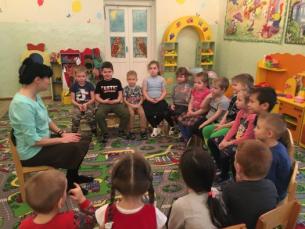 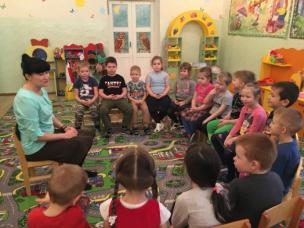 Здравствуйте ребята! Какое у вас сегодня настроение? Давайте поделимся друг с другом нашим хорошим настроением. Предлагаю вам поиграть в игру.«Передай улыбку»Цель: Способствовать объединению детей в группе.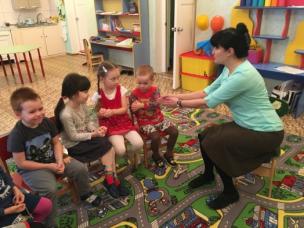 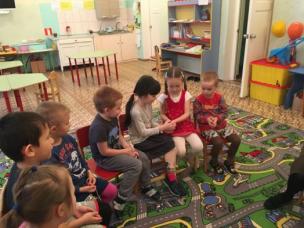 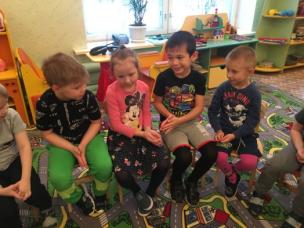 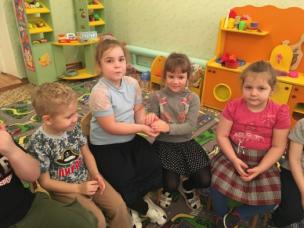 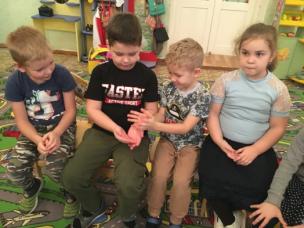 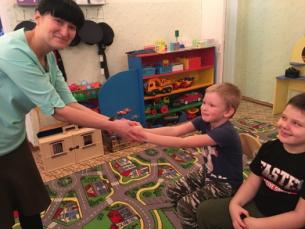 Ход приветствия:Дети сидят на стульях полукругом, по очереди соединяют свои ладошки с ладошками соседа и «передают» улыбки друг другу. Отлично, теперь у всех хорошее настроение!Ребята, когда утром мы идём в детский сад на улице ещё совсем темно и почти ни кого не видно, но сегодня я встретила кого-то необычного. Хотите угадать кто это?ЗагадкаЧтоб друга верного спасти,Ей полстраны пришлось пройти:От разбойников бежать,В снежной буре замерзать,Через льды перебираться,С Королевою сражаться…(Герда.)Ответы детей: Герда 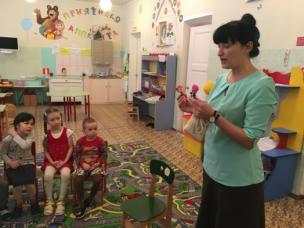 Демонстрация сказочных персонажейПравильно ребята, я встретила Герду, но конечно она была не одна, а со своим другом Каем. И я решила пригласить их к нам в гости, но они пришли не с пустыми руками, давайте посмотрим, что же у Герды в сумочке? 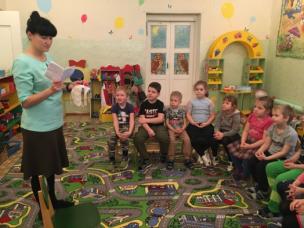 Ребята, да тут много интересных игр, а еще волшебная сказка. Ребята зима у нас в этом году  снежная и Герда с Каем очень любят снег и снежинки, давайте вместе с ними закроем глазки и представим себе красивые, пушистые снежинки.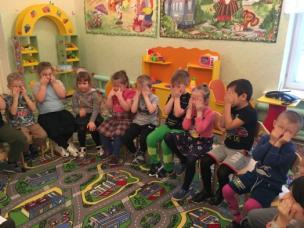 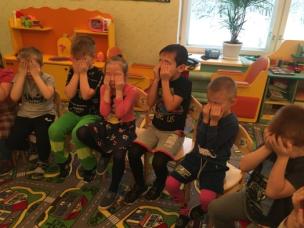 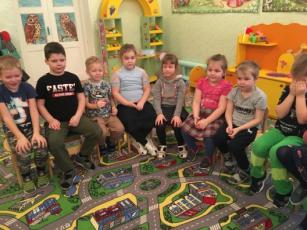 Гимнастика для глаз «Проследи за снежинкой»Глазки закрываем,Тихонько нажимаем,А теперь - открываемБыстро-быстро поморгаем! (2 раза)Понравилось наше упражнение Герде и глазки отдохнули, и снежинки красивые увидели.Предлагаю вам еще порадовать наших сказочных гостей, сейчас мы с вами устроим настоящий снегопад прямо здесь в нашей группе, готовы?Дыхательная гимнастикаКаждому ребёнку раздаётся снежинка, её нужно положить на ладошку и сдуть.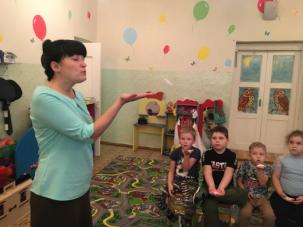 (Демонстрация воспитателем). Вдыхаем глубоко носом, плечи не поднимаем. При выдохе щёки не надуваем, дуем на снежинки, губы делаем трубочкой.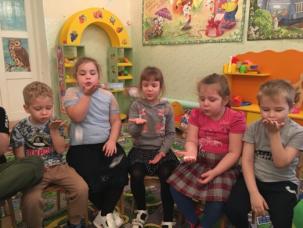 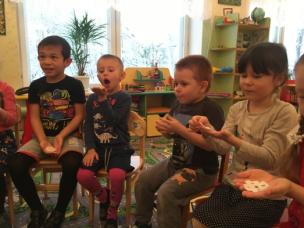 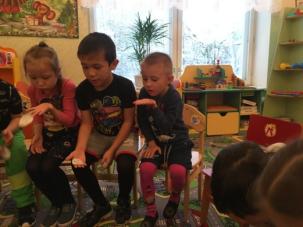 (Дети дуют на снежинки, добиваясь движения снежинок).Воспитатель: Посмотрите сколько снега у нас и это не случайно, ведь зимой очень красиво. Всё вокруг покрыто белым пушистым снегом. Наши гости предлагают поиграть со словом снег в игру «Доскажи словечко». (Дети добавляют слова, связанные со словом «снег».)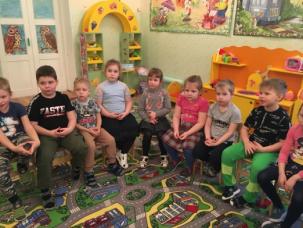 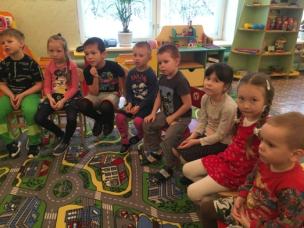 Игра «Доскажи словечко»Тихо, тихо, как во сне,Падает на землю. (Снег.)С неба всё скользят пушинки -Серебристые. (Снежинки.)Вот веселье для ребят -Всё сильнее.  (Снегопад.)Все бегут вперегонки,Все хотят играть в. (Снежки.)Словно в белый пуховикНарядился. (Снеговик.)Рядом снежная фигуркаЭта девочка — (Снегурка.)На снегу-то, посмотри -С красной грудкой. (Снегири.)Словно в сказке, как во сне,Землю всю украсил. (Снег.)Какие вы все молодцы, всё про зиму знаете, очень понравилось Герде, как вы дружно отвечали. Ой, но что-то у нас похолодало, пора надевать тёплые сапожки и немножко размяться.Физкультминутка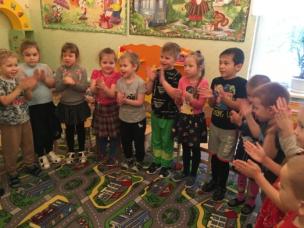 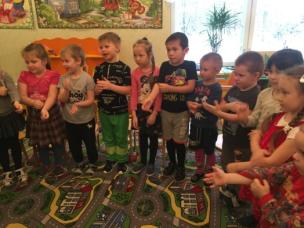 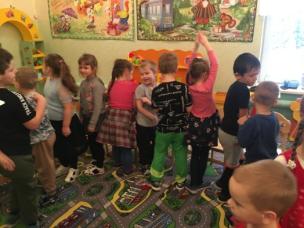 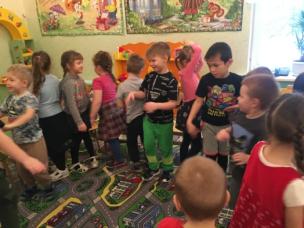 «В наших тепленьких сапожках»Мы потопаем немножко.Руки тоже мы согреем иПохлопаем скорее.Рукавицы мы надели,Не боимся мы метели.Мы с Морозом подружились,Как снежинки закружились.Теперь предлагаю вам сесть за столыНу что ребята, мы с вами и поиграли и снежинками группу усыпали и размялись, а теперь самое интересное – сказка от наших гостей Кая и Герды.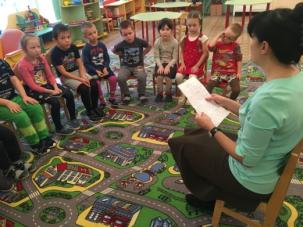 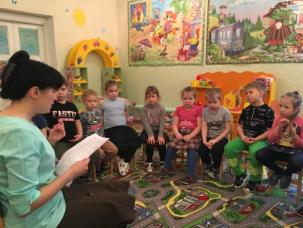 Сказка «Рукавички здоровья»В некотором царстве, в некотором государстве жил был старичок. Был он полон сил и бодрости.Однажды зимним солнечным днем вышел старичок в лес прогуляться. Большими уверенными шагами шел он по лесу, ему был не страшен ни сильный трескучий мороз, ни зимний колючий ветер? Проходя мимо сосен и елей, увидел старичок красные гроздья ягод на тонкой рябине. Удивился лесной гость и думает: «Как же лесные звери вас не съели, как же белки вас не унесли в свои закрома? Знать меня дожидались!» Подошел к рябинке, снял рукавички, да и положил их мимо кармана. Угостился лесными ягодами и пошел дальше. А имя старичку тому было - Здоровье. А сила и мощь его была в тех рукавицах, которые он обронил. Имели те рукавицы еще одно свойство, кто их примерял - то обретал здоровье и силу. А имена у тех рукавиц были Иммунитет и Гигиена.Лежат рукавички на снегу и ведут разговор: «Как же старичок без нас, не справиться он один, мы же его главные помощники». «Нет, конечно» - говорит Иммунитет – «Я защищаю его от разнообразных инфекций, от инфекционных агентов, которые хотят проникнуть в его организм. Я - его защитная сила».«Милый Иммунитет», ответила Гигиена, «мы оба важны для его здоровья, ты поддерживаешь организм внутри, а я слежу за чистотой зубов, волос, рук, кожи. И если я не буду выполнять свою работу, то тебе, мой милый друг, в сто раз труднее будет обороняться и защищаться».«Да, Гигиена ты права, только как нам к хозяину попасть?» «Не переживай - он сам нас найдет».А тем временем старичок обнаружил свою пропажу. «Где же вас друзья я потерял? Мне без вас никак нельзя!» И пошел обратной дорогой искать свою пропажу.Прошло некоторое время, по той же дорожке проходил маленький, все время болеющий Зайка. Малыш был любопытный. Он поднял рукавички, отряхнул их от снега. «Какие чудные» - подумал Зайка и примерил их. И тут произошло чудо. Зайка три раза подпрыгнул, повернулся вокруг себя три раза и все его болезни испарились. Испуганный Зайка бросился наутек, бросив рукавички на прежнее место.Прошло некоторое время, по той же дорожке проходил маленький Лисенок, он поранил лапку, и она очень сильно его беспокоила. Лисенок не мог играть со своими друзьями и грустный шел домой. Обнаружив рукавички, Лисенок долго ходил около них. Он поднял рукавички, отряхнул их от снега «Какие чудные» - подумал Лисенок и примерил их. И тут произошло чудо. Лисенок три раза подпрыгнул, повернулся вокруг себя три раза и все его больная лапка сразу же прошла. От испуга и удивления Лисенок бросился бежать к маме.Убегая, лисенок не заметил еще одного лесного жителя. Это был Серый Волк. У него болели зубы. Увидев рукавички, Волк тоже решил их примерить. И тут произошло чудо. Волк три раза подпрыгнул, повернулся вокруг себя три раза, и его зубы перестали болеть. Волк обрадовался и побежал искать себе еду.В этот момент подошел хозяин рукавичек. Старичок обрадовался своей находке. Радостный и довольный он пошел домой. Стал он жить поживать да добра наживать. Вот так сказка, правда, ребята и сказочного много, а ведь и правда есть. Вот спасибо Каю и Гербе за такую поучительную сказку.Только пока сказку вам читала, забыла кто же в сказке главные герои…(Вопросы по сказке)Воспитатель: Кто главные герои сказки?Дети: Старичок и рукавички.Воспитатель: Как звали старичка?Дети: «Здоровье».Воспитатель: Что случилось с героем сказки Старичком?Дети: потерял рукавички.Воспитатель: А это были обычные рукавички? Какие у них были имена?Дети: волшебные, Иммунитет и Гигиена.Воспитатель: Какое время года было в нашей сказке?Дети: Зима.Воспитатель: Ребята, что же важнее для здоровья иммунитет или гигиена?Дети: оба важны.Воспитатель: А что же нам с вами нужно делать, чтобы не потерять наши рукавички иммунитет и гигиену? Давайте вместе подумаем, что нам помогает оставаться здоровыми.Дети: закаляться, правильно питаться, гулять на свежем воздухе, делать утреннюю гимнастику, заниматься спортом…Воспитатель: Ну, какие же вы молодцы, всё правильно говорите, значит, будем наше здоровье укреплять!Подождите ребята, а в записочке ещё игра есть и называется она.Игра «Чудесный мешочек»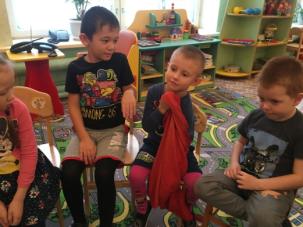 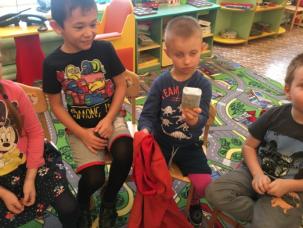 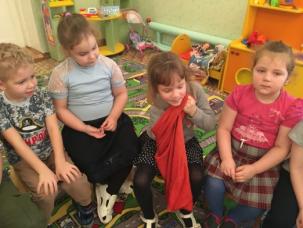 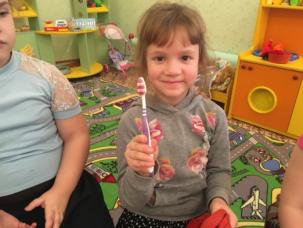 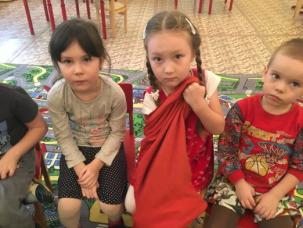 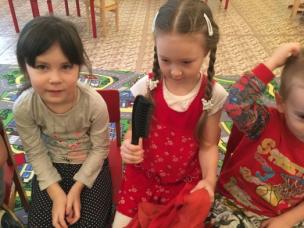 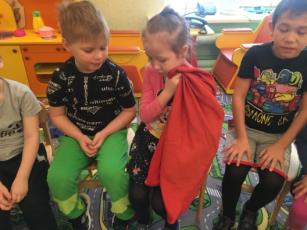 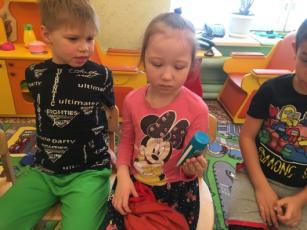 Ход игры: дети выборочно на ощупь вытаскивают предметы, обсуждаем для чего нужны и конце даём определение, что это предметы личной гигиены. Смотреть нельзя, можно трогать.Воспитатель: Вот мы и узнали, что лежит в чудесном мешочке. А вы знаете, как, одним словом называются все эти предметы?Дети: «Предметы личной гигиены».Воспитатель: Молодцы! Ребята, скажите, пожалуйста, а что нового вы сегодня узнали от Кая и Герды? Что было необычного в нашем занятии?Ответы детей.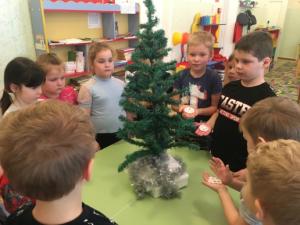 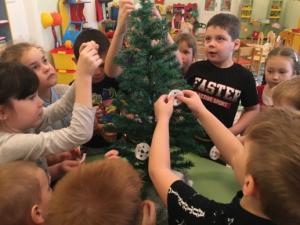 Воспитатель: Ребята, посмотрите, пожалуйста, у нас в группе есть Ёлочка, но она тоже не обычная,  было бы здорово украсить её снежинками. 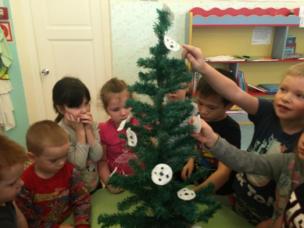 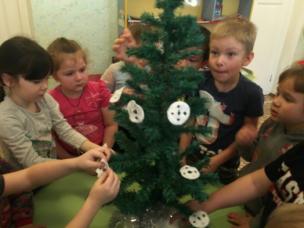 Я предлагаю вам взять по снежинке и если вам понравилось занятие, то украсьте Ёлку снежинкой, если не очень, тогда снежинку приклеивать не нужно. 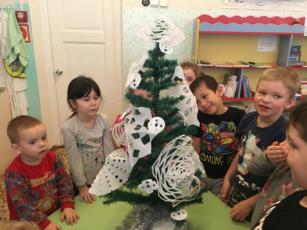 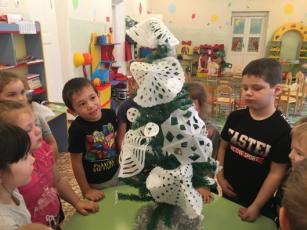 Большое спасибо! Теперь предлагаю попрощаться с нашими героями, им пора отправляться в сказочную страну.